TUJUANSebagai panduan dalam pengajuan judul, penentuan pembimbing skripsi dan pembimbingan proposal skripsi.RUANG LINGKUPPengajuan proposal skripsi.URAIAN UMUMRangkaian proses pengajuan proposal skripsi yang meliputi mencantumkan mata kuliah skripsi ketika pengajuan Kartu Rencana Studi (KRS), konsultasi dengan Dosen Pembimbing Akademik (DPA), pengajuan usulan penelitian, dan penetapan tim dosen pembimbing skripsi oleh komisi sarjana, pengumuman usulan judul oleh komisi sarjana, konsultasi dengan tim dosen pembimbing, proposal disetujui oleh tim dosen pembimbing, mengurus ijin penelitian, dan pelaksanaan penelitian.REFERENSIBuku Panduan Program Sarjana Fakultas Pertanian UGM.PROSEDURBAGAN ALIR PENGAJUAN PROPOSAL SKRIPSI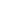 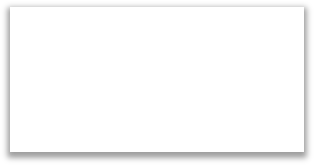 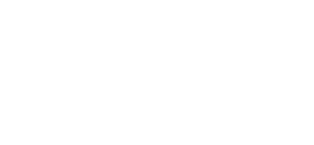 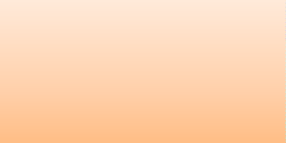 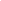 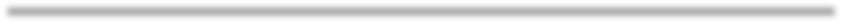 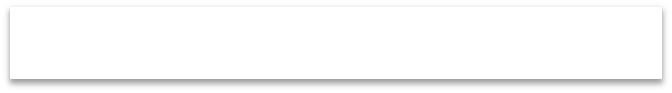 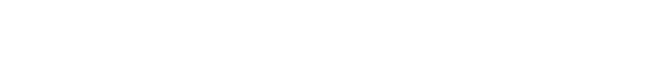 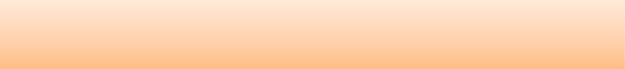 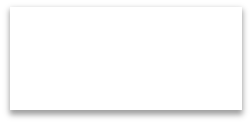 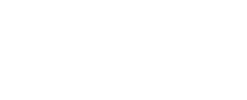 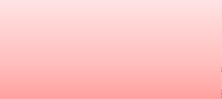 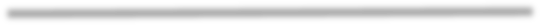 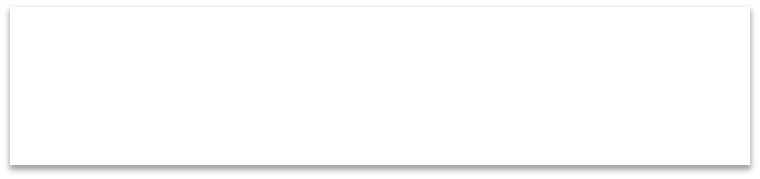 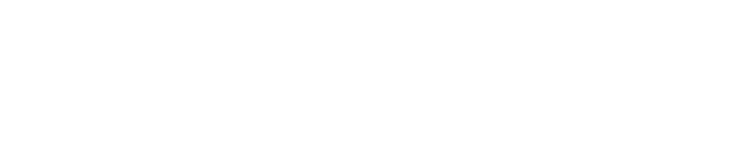 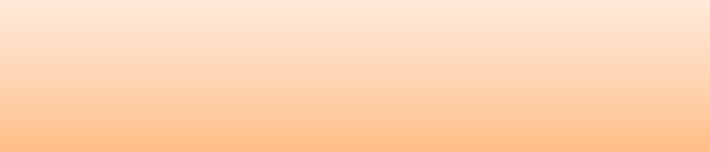 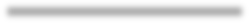 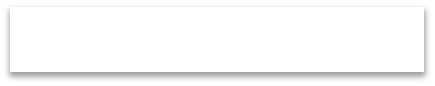 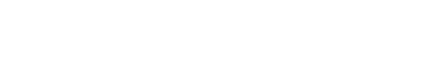 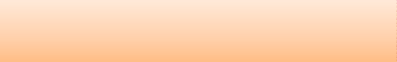 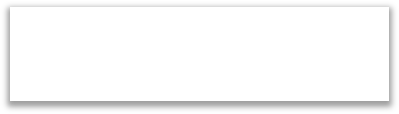 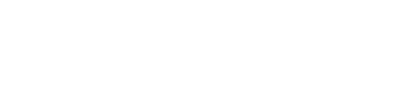 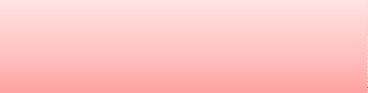 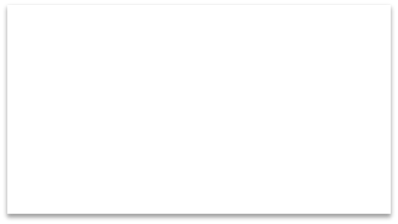 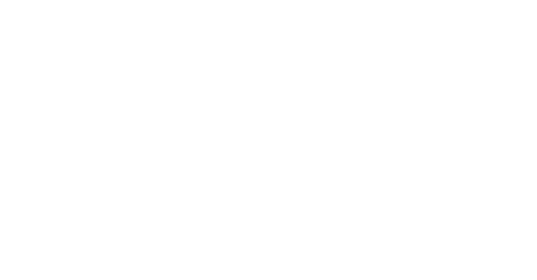 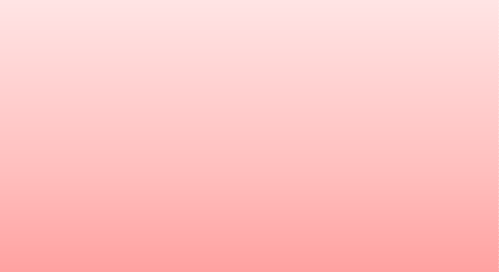 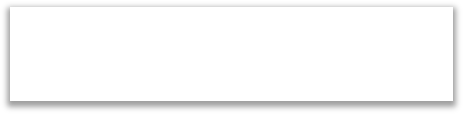 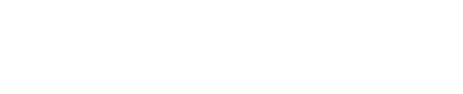 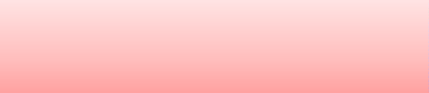 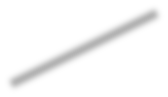 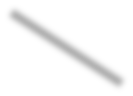 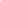 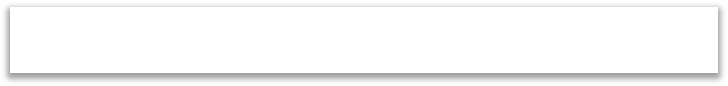 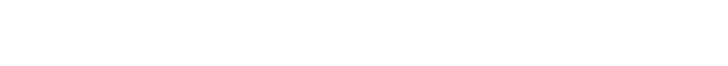 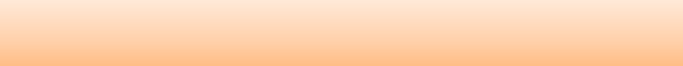 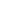 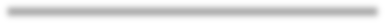 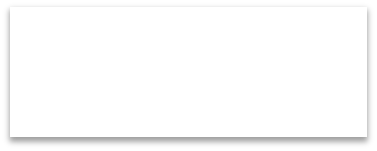 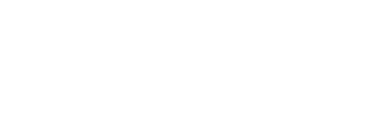 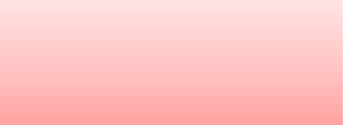 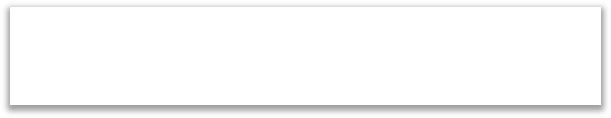 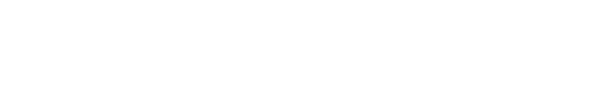 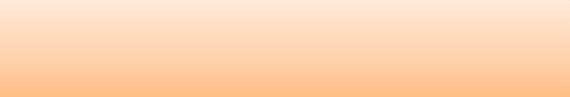 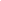 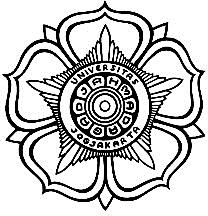 DEPARTEMEN TANAHFAKULTAS PERTANIAN UNIVERSITAS GADJAH MADADEPARTEMEN TANAHFAKULTAS PERTANIAN UNIVERSITAS GADJAH MADADEPARTEMEN TANAHFAKULTAS PERTANIAN UNIVERSITAS GADJAH MADADEPARTEMEN TANAHFAKULTAS PERTANIAN UNIVERSITAS GADJAH MADAINSTRUKSI KERJAINSTRUKSI KERJAINSTRUKSI KERJAINSTRUKSI KERJAPROPOSAL SKRIPSIPROPOSAL SKRIPSIPROPOSAL SKRIPSIPROPOSAL SKRIPSINo. DokumenFPN/JM-TANAH/008No. DokumenFPN/JM-TANAH/008Tanggal Berlaku1 September 2020Revisi01Jumlah Halaman03MahasiswaFakultasDepartemenProgram StudiDokumen yangdibutuhkanMencantumkan mata kuliah Skripsi dalam Kartu Rencana Studi(KRS)DPA menyetujui mata kuliah Skripsi diambil pada semestertersebutKartuRencana Studi (KRS)Berkonsultasi dengan DPA tentang pemilihan tema, judul, dan tim dosen pembimbing skripsi yang sesuaiDPAmembimbing mahasiswa dalam memilih tema, judul, dan tim dosen pembimbing skripsi yangsesuaiMengusulkan tema dan judul penelitian keKomisi SarjanaMengumumkan usulan judul yang diterimadan tim dosen yang akan membimbing skripsiKomisi Sarjana mencatat dan menetapkan timdosen pembimbing skripsiLaporan Usulan Judul SkripsiForm Pengajuan Usulan PenelitianBerkonsultasiTim DosenDraftProposal PenelitianLog Bookdengan Tim DosenPembimbingDraftProposal PenelitianLog BookPembimbingmembimbingDraftProposal PenelitianLog BookSkripsi terkaitpenyusunanDraftProposal PenelitianLog Bookproposal skripsiproposal skripsiDraftProposal PenelitianLog BookMengurusMenerimaDosenProposal PenelitianLog BookForm Ijin Penelitianperijinanberkas ijinpengampuProposal PenelitianLog BookForm Ijin PenelitianpenelitianpenelitianmenyetujuiProposal PenelitianLog BookForm Ijin Penelitianproposal skripsiProposal PenelitianLog BookForm Ijin PenelitianMengeluarkanDosenSurat Ijin Penelitianijin penelitianPengampuSurat Ijin Penelitiandisahkan olehSurat Ijin PenelitianWakil DekanSurat Ijin PenelitianAkademik danSurat Ijin PenelitianKemahasiswaanSurat Ijin PenelitianMelakukan penelitianSurat Ijin PenelitianProposalPenelitian